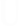 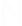 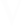 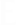 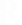 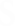 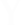 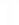 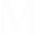 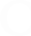 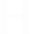 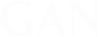 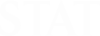 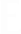 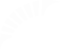 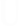 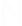 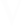 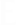 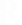 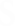 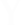 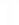 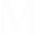 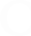 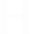 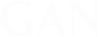 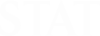 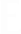 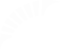 Zoom Meeting    Join Zoom Meeting
https://msu.zoom.us/j/91313957106?from=addon
Meeting ID: 913 1395 7106
Passcode: 192615                       AttendanceVoting Members Students: Cecilia Branson, Maddie Dallas, Katrina Groeller, Hannah Jeffrey, Connor Le, Jairahel Price.Faculty:  Nicolas Gisholt, Joyce Meier Non-Voting Members: Shannon Burton, Ray Gasser, Vennie Gore, Genyne Royal, Allyn ShawGuests: Su WebsterCall to Order, WelcomeApproval of Agenda  Agenda approved.Review of the Minutes  Minutes approved.PresentationsSRR/GSR updates- Suggestions to consider: Academic rights, demonstration of student learning, shall get rid of them, define stalking, time, place, manner-cause disruption. Naming policy endorsement-a power point was shown. PassedReports  Steering Committee -no reportFaculty Senate- no reportCouncil of Graduate Students—offered updatesAssociated Students of Michigan State University—offered updatesVice President for Student Life & Engagement- offered updatesNew BusinessInterim Dean of Students endorsement-Hannah Jeffrey, Connor Le, Maddie Dallas voted yes, passed.Discussion- noneRoundtable -noneAdjourn  - motion to adjourn at 9:34 am, acceptedNext Meeting: Nov 17, 2023